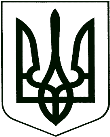 	У К Р А Ї Н А		проєкт КОРЮКІВСЬКА МІСЬКА РАДАЧЕРНІГІВСЬКА ОБЛАСТЬР І Ш Е Н Н Я(тридцять шоста сесія сьомого скликання)28 травня 2020 року                         м. Корюківка                             № __-36/VІIПро надання земельної ділянки у постійне користування	Розглянувши клопотання державного підприємства «Холминський спиртовий завод» та додані матеріали, враховуючи рекомендації постійної комісії міської ради з питань житлово-комунального господарства, регулювання земельних відносин, будівництва та охорони навколишнього природного середовища, керуючись статтями 12, 79, 79-1, 92, 117, 123 Земельного Кодексу України, статтею 26 Закону України «Про місцеве самоврядування в Україні»,міська рада вирішила:1. Затвердити проект землеустрою щодо відведення земельної ділянки у постійне користування ДП «Холминський спиртовий завод» для розміщення та експлуатації основних, підсобних і допоміжних будівель та споруд підприємств переробної, машинобудівної та іншої промисловості площею 1,5307 га по                вул. Дудка, 46, м. Корюківка, Корюківського району, Чернігівської області. 2. Передати державному підприємству «Холминський спиртовий завод» у постійне користування земельну ділянку площею 1,5307 га для розміщення та експлуатації основних, підсобних і допоміжних будівель та споруд підприємств переробної, машинобудівної та іншої промисловості, яка розташована за адресою: вул. Дудка, 46, м. Корюківка, Корюківського району, Чернігівської області. Кадастровий номер земельної ділянки 7422410100:01:003:1367.3. Скласти акт прийому-передачі та передати земельну ділянку площею 1,5307 га з кадастровим номером 7422410100:01:003:1367 із земель комунальної власності до земель державної власності.4. Контроль за виконанням даного рішення покласти на постійну комісію міської ради з питань житлово-комунального господарства, регулювання земельних відносин, будівництва та охорони навколишнього природного середовища.Міський голова                                                                                   Р.АХМЕДОВПОГОДЖЕНО:Начальник відділу земельних ресурсів та комунального майна міської ради 				Т.СКИБА Начальник юридичного відділу –державний реєстратор міської ради					І.ВАЩЕНКО Додаток до рішення тридцять шостої сесії Корюківської міської радисьомого скликання від __.__.2020 № __-36/VIIАКТприймання-передачі земельної ділянким. Корюківка                                                           «__» __________ _______р.Корюківська міська рада Корюківського району Чернігівської області в особі міського голови Ахмедова Ратана Ратановича з одного боку та Корюківська районна державна адміністрація Корюківського району Чернігівської області в особі голови Полубня Володимира Володимировича з другого боку, склали цей акт приймання-передачі про наступне:Корюківська міська рада Чернігівської області передає земельну ділянку площею 1,5307 га для розміщення та експлуатації основних, підсобних і допоміжних будівель та споруд підприємств переробної, машинобудівної та іншої промисловості, кадастровий номер 7422410100:01:003:1367, розташовану на території Корюківської міської ради по вул. Дудка, 46, м. Корюківка Корюківського району Чернігівської області із комунальної власності, а Корюківська районна державна адміністрація Корюківського району Чернігівської області приймає вищевказану земельну ділянку у державну власність.Земельна ділянка знаходиться в стані придатному для використання.Акт приймання-передачі земельної ділянки, зазначеної в пункті 1, складено у двох примірниках для кожної із сторін.Корюківська міська рада Корюківського району Чернігівської областіР.АХМЕДОВ_________________________                підпис МПКорюківська районна державна адміністрація Корюківського району Чернігівської областіВ.ПОЛУБЕНЬ_______________________                    підпис МП